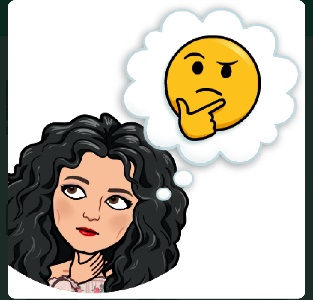 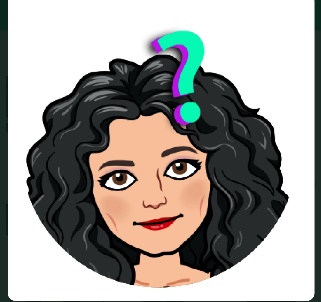 שאלות להרהור, ערעור ושיפורפעמים רבות, כמו גם הפעם, הכל מתחיל משאלה: "למה את לא כותבת את מה שאת אומרת לנו, למה אין סיכום של הדברים?" אני לא כותבת, מאחר וכתיבה דורשת זמן (שאין לי ממנו הרבה...) ומאמץ (בוודאי לי, שאני לקוית למידה); אני גם לא מסכמת, מאחר ואני מאמינה בחכות ולא בדגים, מאמינה בתהליכי חשיבה ובדרך משותפת. אבל, כל מי שמכיר אותי כבר יודע שאחד מתחומי המומחיות שלי הוא להפוך קשיים לאתגרים... על כן, על מנת להיענות לצורך ולהגיע בזמן קצר ליותר אנשי חינוך, החלטתי בכל סוף שבוע לזמן לכם, מורים, רכזים ומנהלים, שאלה להרהור, ערעור ושיפור - שאלה שהיא זמן לעצירה קלה (2-3 דקות, לא יותר) לחשיבה על המובן והטבעי לנו, שתוביל לתשובה ולדרך ולמי שירצה, גם לתגובה בפוסט (אם כי זו אינה המטרה). אמרו כבר לפני כי "מצוינים לא מסיימים ללמוד" וכולי תקווה כי שאלות אלו יהווה פלטפורמה ללמידה אישית ומשותפת.אנסח שאלה כללית ושאלות קטנות יותר לחידוד (כדי שהשאלות יגעו ישירות בנושא לעתים אנסח אותן בהתאמה גם למובילים פדגוגיים)שאלת פתיחה, נקודה לערעור ומחשבה,
קחו 3 שניות לעצירה לחשיבה לאחר כל סימן שאלה או נקודה:חשוב על מחוות הוקרה שזכית לה בשנה שעברה (מכתב תודה – מתלמיד/הורה/מנהל, פרגון או ברכה.)
על מה הוקירו אותך? אילו מנקודות החוזק שלך באו לידי ביטוי בהוקרה?
כיצד הרגשת?
כיצד תוכל להשתמש בנקודות החוזק שלך כדי להתחיל באנרגיה טובה את השנה החדשה?
מנקודת מבטך אילו מנקודות החוזק שלך לא באו מספיק לידי ביטוי והן יכולות לסייע לך לקדם הצלחות נוספות?
כיצד אתה נראה במיטבך?
ואיך אתה במיטבך יכול להביא לאנרגיה טובה יותר בעבודה שלך?כוחה של התחלה
ו... שאלה קטנה להרהור ומחשבה...התחלה חדשה
טומנת בחובה אנרגיה וחדווה,
רצון לשינוי ותקווה להצלחה.ביום ראשון רבים יהיו בשלב כזה שוב בחייהם.
עוד תחילת שנה לימודית.
חדש אבל גם קצת ישן....לחלק מהמורים יש אנרגיות שיא בתחילת שנה. בייחוד לאלו שאוהבים את עבודתם ורוצים להמשיך לעשות ולהצליח. בייחוד לאלו שחושקים לחדש, להתחדש, לייצר וגם לא חוששים ל'התאתגר'.אבל יש גם מורים אחרים, לא פחות טובים אבל פחות מתלהבים, הם מגיעים עם הרבה חששות ופחדים... הם רואים בדמיונם יותר את הקשיים והמכשולים.והמנהיגים, אלו שרוצים שהמורים שלהם ייצרו אנרגיות שיא לכל אחד מהתלמידים - גם לאלו שחוששים, עייפים, מוותרים ואדישים... - חייבים לזכור שהיעד שלהם הוא אותם מורים.
מה יכול מנהיג טוב לעשות כדי לשמר את האנרגיה של ה"מתלהבים" ולייצר אנרגיה לאחרים?ימי ההערכות הם אותם ימים של התחלה שבהם יכולים המנהיגים להחדיר רוח של תקווה, רצון לעשיה ואמונה בדרך, לכן חשוב לייצר יום משמעותי. יום שכולל הרבה מעבר להודעות, תקנון ואיסורים. וזה בדיוק מה שצריך לעשות גם עם התלמידים. תזכירו להם שזה מסע משותף של צמיחה. תדאגו שיראו יעד שכדאי להתאמץ עבורו, תנו להם להרגיש שאתם שם כדי לעזור. תייצרו להם יום עם חוויה ואנרגיה טובה. תחייכו. תשקיעו ביום הזה.אז איך הייתם רוצים לסיים את היום הראשון ללימודים?
(תודה ליועצת האננונימית "שתרמה" את השאלה :))
ואני מוסיפה, איך הייתם רוצים שהילד הפרטי שלכם יסיים את יום הלימודים הראשון שלו השנה?
ואיך הייתם רוצים, כאנשי חינוך, לסיים את היום הזה? מה היה נותן לכם כוח לנתינה ועשיה?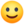 עוד דקה מתחילים.שאלות להרהור, ערעור ושיפורסוף שבוע קרב ובא... עוד שאלה למחשבה. קחו 2 דקות למחשבה אחרי כל סימן שאלה :)מהו הרושם הראשוני החשוב ביותר שארצה להעביר לתלמידיי בשיעור הראשון?
/ מהו הרושם הראשוני החשוב ביותר שארצה להעביר לצוות המורים שלי במפגש הראשון?מדוע רושם ראשוני הוא משמעותי כל כך? באיזה אופן אני עושה זאת?
איך אני בודק שהותרתי רושם טוב?לפגוע בחלש ממך.
שאלות להרהור, ערעור ושיפורמה גורם לבן אנוש, בוגר או צעיר, לפגוע באחר? בחלש? פגיעה בנפש או פגיעה בגוף חד הם.
איך יתכן שעם שנחשב לעם רחמן לא יצליח לחנך את כל ילדיו לחמלה, נתינה ואהבת האדם?מה עוד ניתן לעשות כדי לגרום לילדים, וגם למבוגרים, לעצור ולחשוב על התוצאה של המילים ו/או המעשים שלהם?מה אני/את/אתה יכולים לעשות כדי להשפיע לטובה על האתגר הקשה?עם השאלות האלה ודומות להן אני מסתובבת כבר תקופה לא קצרה. לאור החרמות, ההתעללויות בחלשים (תינוקות, זקנים, ילדים, נשים, בע"ח) או אלימות בים או בכבישים.אולי זה חודש טוב - חודש הרחמים והסליחות - לעצור הכל ולחשוב ולערער, להכין תכנית ולא לוותר! כי חייבים לייצר עולם טוב יותר!
זו מלחמה קשה, מחלה מסוכנת, נגיף אלים - צריך להיעזר במומחים אבל כל אחד, בגבולות יכולותיו חייב לעשות משהו - אפילו קטן ביותר - כדי שנצליח להשמיד את התופעה!צריך לחנך ילדים לחוסן ולרחמים במקביל. חוסן בהתמודדות מול חסרי רחמים ובמקביל חמלה ורחמים על מצוקת האחרים.בינתיים הלב כואב והצער גובר.ואני שוב מהרהרת ושואלת את עצמי, מה אני יכולה לעשות כדי להביא עוד ועוד אנשים/ילדים לחמול/לרחם/להגן/לתמוך באחרים?ואז אני מבינה שבעצם אני צריכה לעצור ולשאול את עצמי קודם, במי אני פוגעת - אפילו אם זה ללא כל כוונה? את מי אני משאירה מאחור עם כאב - אפילו קל - בנשמה?מצטיינים
שאלות להרהור, ערעור ושיפורהאם אני נותן מענה בשיעורים שלי לתלמידים מצטיינים?
האם אני כמנהל/רכז נותן מענה למורים המצטיינים?
באיזה אופן אני עושה זאת?
איך אני בודק שהמענה הצליח?משוב מקדם
שאלות להרהור, ערעור ושיפורמתי לאחרונה הקדשתי זמן למשוב מעודד ומקדם עם תלמיד שאני פחות מאמין בו?
מתי לאחרונה הקדשתי זמן למשוב מעודד ומקדם עם איש צוות שאני פחות מאמין בו?
באיזה אופן המשוב בא לידי ביטוי?
איך אני בודק את השפעת המשוב?ברכה לשנה החדשה
עם שאלה להרהור, ערעור ושיפורשוב מתחילה לה שנה ואיתה מגיעות תפילות וחששות.
מהן התפילות והאיחולים שייחלנו לעצמנו בשנה החולפת שהתגשמו?
מהן התפילות שממשיכות להדהד ומהן התפילות החדשות?
בידיעה שיש ביכולתנו לעשות דברים שיסייעו בהגשמת התפילות, מהו הדבר המשמעותי ביותר שאני יכולה לעשות כדי להביא להגשמת כל אחד מהחלומות/תפילות?מי יתן ויתגשמו כל התפילות לטובה,
שנדע רק אושר, בריאות ואהבה
שנה של הגשמת חלומות
שנה של אתגרים מהנים והצלחות רבות!העצמה
שאלה להרהור, ערעור ושיפורמי התלמיד שהעצמתי לאחרונה?
מי איש הצוות שהעצמתי לאחרונה?
כיצד עשיתי זאת?
איך אדע שהמהלך הצליח?
מי הבא בתור? מדוע דווקא הוא?עבודה קלה ורגועה
שאלה להרהור, ערעור ושיפורבסוף אחת הישיבות היום איחלתי לצוות שתהיי לנו שנה קלה/פשוטה ובכל זאת מוצלחת, שנה עם תוצרים מעולים. מגיע לנו גם שיהיה לנו קצת קל בעבודה, ואע"פ שיהיה קל שיהיו תוצרים מוצלחים במיוחד.
יהודה כהן, שמלמד אותנו מפעם לפעם, אמר שיש פסוק שמאחל זאת "לֹא נִיגַע לָרִיק וְלֹא נֵלֵד לַבֶּהָלָה".("ובא לציון גואל") שלא ניגע - נתייגע-נתאמץ סתם, שיהיה שכר של הצלחה לעמלנו ושהכל יהיה רגוע, בלי לחץ/בהלה...פה התחלתי לחשוד... אני לא בטוחה שאני במקצוע הנכון.... למרות שיש לי תחושה שכל מי שעובד איתי יהיה מאושררררר אם אני אהיה פחות ב"בהלה" :) - אמרתי: אמן!יוצאים לחופש - אז יש לי רק שאלה קטנה היום:
אם קל לי מאוד ורגוע בעבודה - אני מאושרת? אני במקום שמתאים לי?תוספת של עריכה: חברה התקשרה כרגע ושאלה ממתי קל לי ורגוע לי בעבודה?.... כתבתי "אם"... :) יותר לכיוון לו יהי...מה גורם לחוסר השקעה?
שאלה להרהור, ערעור ושיפורהאם אני מבין/יודע מהו הגורם לחוסר ההשקעה של שלושת התלמידים המאתגרים ביותר שלי? מהו הגורם אצל כל אחד מהם?
האם אני מבין/יודע מהו הגורם לחוסר ההשקעה של שלושת אנשי הצוות הפחות טובים שלי? מהו הגורם אצל כל אחד מהם?
לדוגמה מדוע יש מורים שאינם משקיעים זמן ומאמץ לקידום התלמידים להצלחה?
האם אני יכול לחשוב על סיבה נוספת?
האם יש ביכולתי לעשות מעשה שישפיע לטובה על מידת ההשקעה?שיוויון הזדמנויות
שאלה להרהור, ערעור ושיפורהאם כל התלמידים שלי מקבלים הזדמנות שווה להצליח ולבטא עצמם בדיונים הכיתתיים?
האם כל המורים שלי מקבל הזדמנות שווה להצליח ולהשמיע את קולם בישיבות ו/או במליאות המורים?
האם אפשרי לשתף את כולם?
באיזו דרך?
האם אני חושב שזה חשוב?
מה ביטוי עצמי יכול לקדם?כיצד אני יכול לקדם שיוויון הזדמנויות בכיתה שלי? / בצוות שלי?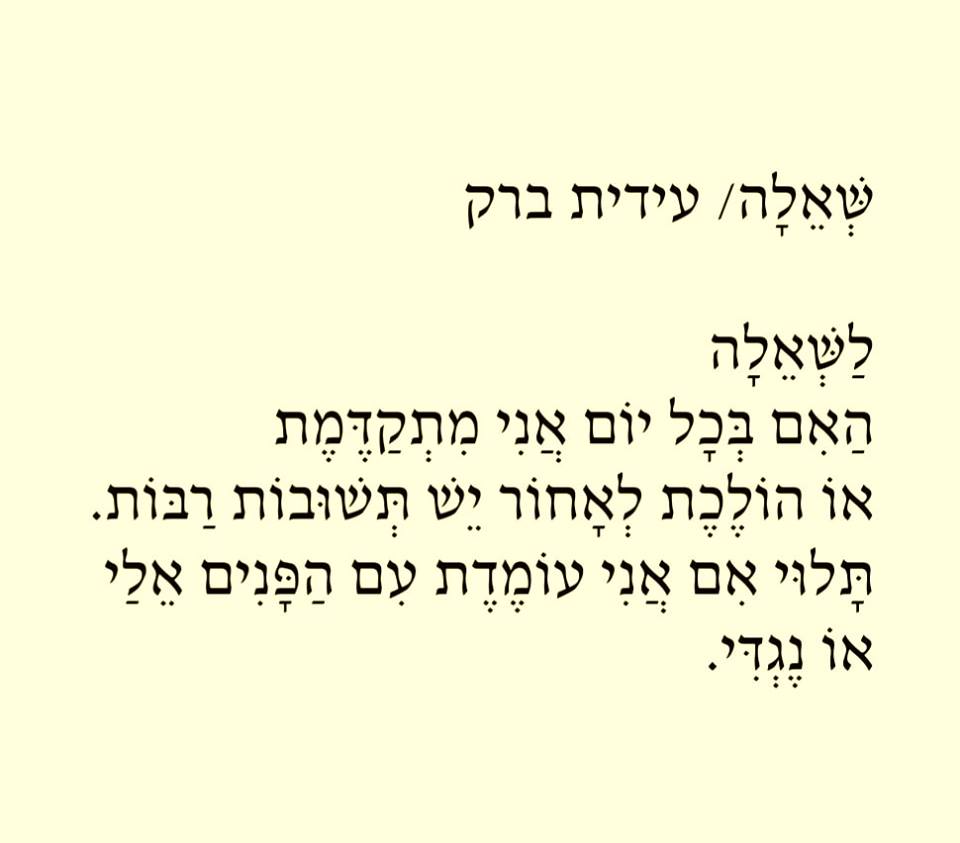 